ОПРОСНЫЙ ЛИСТНА ТРАНСПОРТЁР ПЛАСТИНЧАТЫЙ ДЛЯ РУЛОНОВПримечания:Не указанные при заполнении опросного листа данные выбираются на усмотрение производителя.Количество узлов указывается на один конвейер.При поставке конвейера без металлоконструкций крепежные изделия в комплекте не поставляются.Оборудование конвейеров изготавливается по действующим на предприятии чертежам и техническим условиям.АО «НПО Аконит» оставляет за собой право на внесение изменений, не ухудшающих качества продукции.Правила заполнения опросного листа: При необходимости заказа конкретных комплектующих, входящих в состав конвейера, вы можете указать их в таблице:Согласовано:							Согласовано:ЗАКАЗЧИК							АО «НПО «Аконит»____________________________				________________________________________________________				________________________________________________________				____________________________	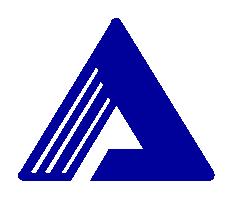 АО «НПО «АКОНИТ»160035 г. Вологда, Вологодская обл., ул. Ударников, д.34Телефон +7 (8172) 20-90-72 м/к, факс +7 (8172) 20-90-17 www.npoakonit.ru, mail@npoakonit.ru- ячейки, отмеченные жирной границей, предназначены для выбора одного из условий и заполняются символом  «Х» или «V»;- ячейки предназначены для ввода данных- ячейки с заливкой предназначены для ввода данных, обязательны для заполнения.ИСХОДНЫЕ ДАННЫЕИСХОДНЫЕ ДАННЫЕИСХОДНЫЕ ДАННЫЕИСХОДНЫЕ ДАННЫЕИСХОДНЫЕ ДАННЫЕИСХОДНЫЕ ДАННЫЕИСХОДНЫЕ ДАННЫЕИСХОДНЫЕ ДАННЫЕИСХОДНЫЕ ДАННЫЕИСХОДНЫЕ ДАННЫЕИСХОДНЫЕ ДАННЫЕИСХОДНЫЕ ДАННЫЕИСХОДНЫЕ ДАННЫЕИСХОДНЫЕ ДАННЫЕИСХОДНЫЕ ДАННЫЕИСХОДНЫЕ ДАННЫЕ1.1ОбъектОбъект1.2Конвейер поз.Конвейер поз.КоличествоКоличествоКоличествоКоличествоКоличествошт.шт.шт.шт.1.3ОСНОВНЫЕ ТЕХНИЧЕСКИЕ ДАННЫЕ КОНВЕЙЕРАОСНОВНЫЕ ТЕХНИЧЕСКИЕ ДАННЫЕ КОНВЕЙЕРАОСНОВНЫЕ ТЕХНИЧЕСКИЕ ДАННЫЕ КОНВЕЙЕРАОСНОВНЫЕ ТЕХНИЧЕСКИЕ ДАННЫЕ КОНВЕЙЕРАОСНОВНЫЕ ТЕХНИЧЕСКИЕ ДАННЫЕ КОНВЕЙЕРАОСНОВНЫЕ ТЕХНИЧЕСКИЕ ДАННЫЕ КОНВЕЙЕРАОСНОВНЫЕ ТЕХНИЧЕСКИЕ ДАННЫЕ КОНВЕЙЕРАОСНОВНЫЕ ТЕХНИЧЕСКИЕ ДАННЫЕ КОНВЕЙЕРАОСНОВНЫЕ ТЕХНИЧЕСКИЕ ДАННЫЕ КОНВЕЙЕРАОСНОВНЫЕ ТЕХНИЧЕСКИЕ ДАННЫЕ КОНВЕЙЕРАОСНОВНЫЕ ТЕХНИЧЕСКИЕ ДАННЫЕ КОНВЕЙЕРАОСНОВНЫЕ ТЕХНИЧЕСКИЕ ДАННЫЕ КОНВЕЙЕРАОСНОВНЫЕ ТЕХНИЧЕСКИЕ ДАННЫЕ КОНВЕЙЕРАОСНОВНЫЕ ТЕХНИЧЕСКИЕ ДАННЫЕ КОНВЕЙЕРАОСНОВНЫЕ ТЕХНИЧЕСКИЕ ДАННЫЕ КОНВЕЙЕРАОСНОВНЫЕ ТЕХНИЧЕСКИЕ ДАННЫЕ КОНВЕЙЕРА1.4Длина транспортёраДлина транспортёраДлина транспортёраДлина транспортёраДлина транспортёраДлина транспортёраДлина транспортёраДлина транспортёраДлина транспортёраДлина транспортёраДлина транспортёрамммм1.5Ширина транспортирующей пластиныШирина транспортирующей пластиныШирина транспортирующей пластиныШирина транспортирующей пластиныШирина транспортирующей пластиныШирина транспортирующей пластиныШирина транспортирующей пластиныШирина транспортирующей пластиныШирина транспортирующей пластиныШирина транспортирующей пластиныШирина транспортирующей пластинымммм1.6Скорость движения транспортёраСкорость движения транспортёраСкорость движения транспортёраСкорость движения транспортёраСкорость движения транспортёраСкорость движения транспортёраСкорость движения транспортёраСкорость движения транспортёраСкорость движения транспортёраСкорость движения транспортёраСкорость движения транспортёрам/см/с1.7V-образная форма пластиныV-образная форма пластиныV-образная форма пластиныV-образная форма пластиныV-образная форма пластиныV-образная форма пластиныV-образная форма пластиныV-образная форма пластиныV-образная форма пластиныV-образная форма пластиныV-образная форма пластиныV-образная форма пластиныV-образная форма пластиныV-образная форма пластины1.8Прямая форма пластиныПрямая форма пластиныПрямая форма пластиныПрямая форма пластиныПрямая форма пластиныПрямая форма пластиныПрямая форма пластиныПрямая форма пластиныПрямая форма пластиныПрямая форма пластиныПрямая форма пластиныПрямая форма пластиныПрямая форма пластиныПрямая форма пластины1.9Тип транспортёраТип транспортёраТип транспортёраТип транспортёраТип транспортёраТип транспортёраТип транспортёраТип транспортёраТип транспортёраТип транспортёраТип транспортёраТип транспортёраТип транспортёраТип транспортёраТип транспортёраТип транспортёра1.10Приёмный (после опрокидывателя)Приёмный (после опрокидывателя)Приёмный (после опрокидывателя)Приёмный (после опрокидывателя)Приёмный (после опрокидывателя)ВзвешивающийВзвешивающийВзвешивающийВзвешивающийВзвешивающийВзвешивающийВзвешивающийВзвешивающий1.11ПромежуточныйПромежуточныйПромежуточныйПромежуточныйПромежуточныйПрочееПрочееПрочееПрочееПрочееПрочееПрочееПрочее1.12Устройство запуска конвейераУстройство запуска конвейераУстройство запуска конвейераУстройство запуска конвейераУстройство запуска конвейераУстройство запуска конвейераУстройство запуска конвейераУстройство запуска конвейераУстройство запуска конвейераУстройство запуска конвейераУстройство запуска конвейераУстройство запуска конвейераУстройство запуска конвейераУстройство запуска конвейераУстройство запуска конвейераУстройство запуска конвейера1.13Жёсткий запускЖёсткий запускЖёсткий запускЖёсткий запускЖёсткий запускЧастотный преобразовательЧастотный преобразовательЧастотный преобразовательЧастотный преобразовательЧастотный преобразовательЧастотный преобразовательЧастотный преобразовательЧастотный преобразовательЧастотный преобразователь1.14Устройство плавного пускаУстройство плавного пускаУстройство плавного пускаУстройство плавного пускаУстройство плавного пускаПрочее Прочее Прочее Прочее Прочее Прочее Прочее Прочее Прочее 1.15Дополнительная информация1.16ХАРАКТЕРИСТИКА ТРАНСПОРТИРУЕМОГО ГРУЗАХАРАКТЕРИСТИКА ТРАНСПОРТИРУЕМОГО ГРУЗАХАРАКТЕРИСТИКА ТРАНСПОРТИРУЕМОГО ГРУЗАХАРАКТЕРИСТИКА ТРАНСПОРТИРУЕМОГО ГРУЗАХАРАКТЕРИСТИКА ТРАНСПОРТИРУЕМОГО ГРУЗАХАРАКТЕРИСТИКА ТРАНСПОРТИРУЕМОГО ГРУЗАХАРАКТЕРИСТИКА ТРАНСПОРТИРУЕМОГО ГРУЗАХАРАКТЕРИСТИКА ТРАНСПОРТИРУЕМОГО ГРУЗАХАРАКТЕРИСТИКА ТРАНСПОРТИРУЕМОГО ГРУЗАХАРАКТЕРИСТИКА ТРАНСПОРТИРУЕМОГО ГРУЗАХАРАКТЕРИСТИКА ТРАНСПОРТИРУЕМОГО ГРУЗАХАРАКТЕРИСТИКА ТРАНСПОРТИРУЕМОГО ГРУЗАХАРАКТЕРИСТИКА ТРАНСПОРТИРУЕМОГО ГРУЗАХАРАКТЕРИСТИКА ТРАНСПОРТИРУЕМОГО ГРУЗАХАРАКТЕРИСТИКА ТРАНСПОРТИРУЕМОГО ГРУЗАХАРАКТЕРИСТИКА ТРАНСПОРТИРУЕМОГО ГРУЗА1.17Наименование грузаНаименование грузаНаименование груза1.18Диаметр рулонаДиаметр рулонаДиаметр рулонаДиаметр рулонаДиаметр рулонаДиаметр рулонаДиаметр рулонаДиаметр рулонаДиаметр рулонаДиаметр рулонамммм1.19Длина рулонаДлина рулонаДлина рулонаДлина рулонаДлина рулонаДлина рулонаДлина рулонаДлина рулонаДлина рулонаДлина рулонамммм1.20Вес рулонаВес рулонаВес рулонаВес рулонаВес рулонаВес рулонаВес рулонаВес рулонаВес рулонаВес рулонакгкг1.21Прочая характеристикаПрочая характеристикаПрочая характеристикаПрочая характеристикаПрочая характеристикаПрочая характеристикаПрочая характеристикаПрочая характеристикаПрочая характеристикаПрочая характеристика1.22УСЛОВИЯ РАБОТЫ КОНВЕЙЕРАУСЛОВИЯ РАБОТЫ КОНВЕЙЕРАУСЛОВИЯ РАБОТЫ КОНВЕЙЕРАУСЛОВИЯ РАБОТЫ КОНВЕЙЕРАУСЛОВИЯ РАБОТЫ КОНВЕЙЕРАУСЛОВИЯ РАБОТЫ КОНВЕЙЕРАУСЛОВИЯ РАБОТЫ КОНВЕЙЕРАУСЛОВИЯ РАБОТЫ КОНВЕЙЕРАУСЛОВИЯ РАБОТЫ КОНВЕЙЕРАУСЛОВИЯ РАБОТЫ КОНВЕЙЕРАУСЛОВИЯ РАБОТЫ КОНВЕЙЕРАУСЛОВИЯ РАБОТЫ КОНВЕЙЕРАУСЛОВИЯ РАБОТЫ КОНВЕЙЕРАУСЛОВИЯ РАБОТЫ КОНВЕЙЕРАУСЛОВИЯ РАБОТЫ КОНВЕЙЕРАУСЛОВИЯ РАБОТЫ КОНВЕЙЕРА2.1Расположение конвейераРасположение конвейераРасположение конвейераРасположение конвейераРасположение конвейераРасположение конвейераРасположение конвейераРасположение конвейераРасположение конвейераРасположение конвейераРасположение конвейераРасположение конвейераРасположение конвейераРасположение конвейераРасположение конвейераРасположение конвейера2.2В отапливаемом помещенииВ отапливаемом помещенииВ отапливаемом помещенииВ отапливаемом помещенииВ отапливаемом помещенииНа открытом воздухеНа открытом воздухеНа открытом воздухеНа открытом воздухеНа открытом воздухеНа открытом воздухеНа открытом воздухеНа открытом воздухе2.3В неотапливаемом помещенииВ неотапливаемом помещенииВ неотапливаемом помещенииВ неотапливаемом помещенииВ неотапливаемом помещенииДругое: Другое: Другое: Другое: Другое: Другое: Другое: Другое: 2.4Температура окружающего воздуха при работе, минимальнаяТемпература окружающего воздуха при работе, минимальнаяТемпература окружающего воздуха при работе, минимальнаяТемпература окружающего воздуха при работе, минимальная0СТемпература окружающего воздуха при работе, максимальнаяТемпература окружающего воздуха при работе, максимальнаяТемпература окружающего воздуха при работе, максимальнаяТемпература окружающего воздуха при работе, максимальная0С0С0С0С2.5Температура окружающего воздуха при хранении, минимальнаяТемпература окружающего воздуха при хранении, минимальнаяТемпература окружающего воздуха при хранении, минимальнаяТемпература окружающего воздуха при хранении, минимальная0СТемпература окружающего воздуха при хранении, максимальнаяТемпература окружающего воздуха при хранении, максимальнаяТемпература окружающего воздуха при хранении, максимальнаяТемпература окружающего воздуха при хранении, максимальная0С0С0С0С2.6Влажность окружающего воздухаВлажность окружающего воздухаВлажность окружающего воздухаВлажность окружающего воздухаВлажность окружающего воздухаВлажность окружающего воздухаВлажность окружающего воздухаВлажность окружающего воздухаВлажность окружающего воздухаВлажность окружающего воздухаВлажность окружающего воздуха%%%%2.7Содержание пыли в зоне расположения приводаСодержание пыли в зоне расположения приводаСодержание пыли в зоне расположения приводаСодержание пыли в зоне расположения приводаСодержание пыли в зоне расположения приводаСодержание пыли в зоне расположения приводаСодержание пыли в зоне расположения приводаСодержание пыли в зоне расположения приводаСодержание пыли в зоне расположения приводаСодержание пыли в зоне расположения приводаСодержание пыли в зоне расположения приводаг/м3г/м3г/м3г/м32.8Дополнительная информация2.9АВТОМАТИЗИРОВАННАЯ СИСТЕМА УПРАВЛЕНИЯ АВТОМАТИЗИРОВАННАЯ СИСТЕМА УПРАВЛЕНИЯ АВТОМАТИЗИРОВАННАЯ СИСТЕМА УПРАВЛЕНИЯ АВТОМАТИЗИРОВАННАЯ СИСТЕМА УПРАВЛЕНИЯ АВТОМАТИЗИРОВАННАЯ СИСТЕМА УПРАВЛЕНИЯ АВТОМАТИЗИРОВАННАЯ СИСТЕМА УПРАВЛЕНИЯ АВТОМАТИЗИРОВАННАЯ СИСТЕМА УПРАВЛЕНИЯ АВТОМАТИЗИРОВАННАЯ СИСТЕМА УПРАВЛЕНИЯ АВТОМАТИЗИРОВАННАЯ СИСТЕМА УПРАВЛЕНИЯ АВТОМАТИЗИРОВАННАЯ СИСТЕМА УПРАВЛЕНИЯ АВТОМАТИЗИРОВАННАЯ СИСТЕМА УПРАВЛЕНИЯ АВТОМАТИЗИРОВАННАЯ СИСТЕМА УПРАВЛЕНИЯ АВТОМАТИЗИРОВАННАЯ СИСТЕМА УПРАВЛЕНИЯ АВТОМАТИЗИРОВАННАЯ СИСТЕМА УПРАВЛЕНИЯ АВТОМАТИЗИРОВАННАЯ СИСТЕМА УПРАВЛЕНИЯ АВТОМАТИЗИРОВАННАЯ СИСТЕМА УПРАВЛЕНИЯ 2.10Необходимость шкафа управленияНеобходимость шкафа управленияНеобходимость шкафа управленияНеобходимость шкафа управленияНеобходимость шкафа управленияНеобходимость шкафа управленияНеобходимость шкафа управленияНеобходимость шкафа управленияданетнетнетнет2.11Необходимость пульта местного управленияНеобходимость пульта местного управленияНеобходимость пульта местного управленияНеобходимость пульта местного управленияНеобходимость пульта местного управленияНеобходимость пульта местного управленияНеобходимость пульта местного управленияНеобходимость пульта местного управленияданетнетнетнет2.12Размещение шкафа управленияРазмещение шкафа управленияРазмещение шкафа управленияРазмещение шкафа управленияРазмещение шкафа управленияРазмещение шкафа управленияРазмещение шкафа управленияРазмещение шкафа управленияРазмещение шкафа управленияРазмещение шкафа управленияРазмещение шкафа управленияРазмещение шкафа управленияРазмещение шкафа управленияРазмещение шкафа управленияРазмещение шкафа управленияРазмещение шкафа управления2.13Непосредственно у привода конвейераНепосредственно у привода конвейераНепосредственно у привода конвейераНепосредственно у привода конвейераНепосредственно у привода конвейераВ электропомещенииВ электропомещенииВ электропомещенииВ электропомещенииВ электропомещенииВ электропомещенииВ электропомещенииВ электропомещении2.14Температура окружающего воздуха в зоне размещения  шкафа управления, минимальнаяТемпература окружающего воздуха в зоне размещения  шкафа управления, минимальнаяТемпература окружающего воздуха в зоне размещения  шкафа управления, минимальнаяТемпература окружающего воздуха в зоне размещения  шкафа управления, минимальная0СТемпература окружающего воздуха в зоне размещения шкафа управления, максимальнаяТемпература окружающего воздуха в зоне размещения шкафа управления, максимальнаяТемпература окружающего воздуха в зоне размещения шкафа управления, максимальнаяТемпература окружающего воздуха в зоне размещения шкафа управления, максимальная0С0С0С0С2.15Исполнение шкафа управленияИсполнение шкафа управленияИсполнение шкафа управленияИсполнение шкафа управленияИсполнение шкафа управленияИсполнение шкафа управленияИсполнение шкафа управленияИсполнение шкафа управленияИсполнение шкафа управленияИсполнение шкафа управленияИсполнение шкафа управленияИсполнение шкафа управленияИсполнение шкафа управленияИсполнение шкафа управленияИсполнение шкафа управленияИсполнение шкафа управления2.16НапольноеНапольноеНапольноеНапольноеНапольноеНавесноеНавесноеНавесноеНавесноеНавесноеНавесноеНавесноеНавесное2.17Схема управленияСхема управленияСхема управленияСхема управленияСхема управленияСхема управленияСхема управленияСхема управленияСхема управленияСхема управленияСхема управленияСхема управленияСхема управленияСхема управленияСхема управленияСхема управления2.18Релейная схемаРелейная схемаРелейная схемаРелейная схемаРелейная схемаПрограммируемый логический контроллерПрограммируемый логический контроллерПрограммируемый логический контроллерПрограммируемый логический контроллерПрограммируемый логический контроллерПрограммируемый логический контроллерПрограммируемый логический контроллерПрограммируемый логический контроллер2.19На усмотрение разработчика схемНа усмотрение разработчика схемНа усмотрение разработчика схемНа усмотрение разработчика схемНа усмотрение разработчика схемНа усмотрение разработчика схемНа усмотрение разработчика схемНа усмотрение разработчика схемНа усмотрение разработчика схемНа усмотрение разработчика схемНа усмотрение разработчика схемНа усмотрение разработчика схемНа усмотрение разработчика схемНа усмотрение разработчика схемНа усмотрение разработчика схем2.20Протокол связи с верхним уровнем АСУПротокол связи с верхним уровнем АСУПротокол связи с верхним уровнем АСУПротокол связи с верхним уровнем АСУПротокол связи с верхним уровнем АСУПротокол связи с верхним уровнем АСУПротокол связи с верхним уровнем АСУПротокол связи с верхним уровнем АСУПротокол связи с верхним уровнем АСУПротокол связи с верхним уровнем АСУПротокол связи с верхним уровнем АСУПротокол связи с верхним уровнем АСУПротокол связи с верхним уровнем АСУПротокол связи с верхним уровнем АСУПротокол связи с верхним уровнем АСУПротокол связи с верхним уровнем АСУ2.21Дискретные сигналыДискретные сигналыДискретные сигналыДискретные сигналыДискретные сигналыProfiBusProfiBusProfiBusProfiBusProfiBusProfiBusProfiBusProfiBus2.22ModBusModBusModBusModBusModBusEthernet (Profinet)Ethernet (Profinet)Ethernet (Profinet)Ethernet (Profinet)Ethernet (Profinet)Ethernet (Profinet)Ethernet (Profinet)Ethernet (Profinet)2.23Другой: Другой: Другой: Другой: Другой: Другой: Другой: Другой: Другой: Другой: Другой: Другой: Другой: Другой: Другой: 2.24Дополнительная информация2.25ДАННЫЕ ПО КАБЕЛЬНОЙ ПРОДУКЦИИДАННЫЕ ПО КАБЕЛЬНОЙ ПРОДУКЦИИДАННЫЕ ПО КАБЕЛЬНОЙ ПРОДУКЦИИДАННЫЕ ПО КАБЕЛЬНОЙ ПРОДУКЦИИДАННЫЕ ПО КАБЕЛЬНОЙ ПРОДУКЦИИДАННЫЕ ПО КАБЕЛЬНОЙ ПРОДУКЦИИДАННЫЕ ПО КАБЕЛЬНОЙ ПРОДУКЦИИДАННЫЕ ПО КАБЕЛЬНОЙ ПРОДУКЦИИДАННЫЕ ПО КАБЕЛЬНОЙ ПРОДУКЦИИДАННЫЕ ПО КАБЕЛЬНОЙ ПРОДУКЦИИДАННЫЕ ПО КАБЕЛЬНОЙ ПРОДУКЦИИДАННЫЕ ПО КАБЕЛЬНОЙ ПРОДУКЦИИДАННЫЕ ПО КАБЕЛЬНОЙ ПРОДУКЦИИДАННЫЕ ПО КАБЕЛЬНОЙ ПРОДУКЦИИДАННЫЕ ПО КАБЕЛЬНОЙ ПРОДУКЦИИДАННЫЕ ПО КАБЕЛЬНОЙ ПРОДУКЦИИ2.26Необходимость кабельной продукции по ставу конвейераНеобходимость кабельной продукции по ставу конвейераНеобходимость кабельной продукции по ставу конвейераНеобходимость кабельной продукции по ставу конвейераНеобходимость кабельной продукции по ставу конвейераНеобходимость кабельной продукции по ставу конвейераНеобходимость кабельной продукции по ставу конвейераНеобходимость кабельной продукции по ставу конвейераданетнетнетнет2.27Необходимость кабельной продукции от шкафа управления до конвейераНеобходимость кабельной продукции от шкафа управления до конвейераНеобходимость кабельной продукции от шкафа управления до конвейераНеобходимость кабельной продукции от шкафа управления до конвейераНеобходимость кабельной продукции от шкафа управления до конвейераНеобходимость кабельной продукции от шкафа управления до конвейераНеобходимость кабельной продукции от шкафа управления до конвейераНеобходимость кабельной продукции от шкафа управления до конвейераданетнетнетнет2.28Длина кабельной трассы от шкафа управления до приводаДлина кабельной трассы от шкафа управления до приводаДлина кабельной трассы от шкафа управления до приводаДлина кабельной трассы от шкафа управления до приводаДлина кабельной трассы от шкафа управления до приводаДлина кабельной трассы от шкафа управления до приводаДлина кабельной трассы от шкафа управления до приводаДлина кабельной трассы от шкафа управления до приводаДлина кабельной трассы от шкафа управления до приводаДлина кабельной трассы от шкафа управления до приводаДлина кабельной трассы от шкафа управления до приводамммм2.29Необходимость кабеленесущей системы по ставу конвейераНеобходимость кабеленесущей системы по ставу конвейераНеобходимость кабеленесущей системы по ставу конвейераНеобходимость кабеленесущей системы по ставу конвейераНеобходимость кабеленесущей системы по ставу конвейераНеобходимость кабеленесущей системы по ставу конвейераНеобходимость кабеленесущей системы по ставу конвейераНеобходимость кабеленесущей системы по ставу конвейераданетнетнетнет2.30ЛАКОКРАСОЧНОЕ ПОКРЫТИЕЛАКОКРАСОЧНОЕ ПОКРЫТИЕЛАКОКРАСОЧНОЕ ПОКРЫТИЕЛАКОКРАСОЧНОЕ ПОКРЫТИЕЛАКОКРАСОЧНОЕ ПОКРЫТИЕЛАКОКРАСОЧНОЕ ПОКРЫТИЕЛАКОКРАСОЧНОЕ ПОКРЫТИЕЛАКОКРАСОЧНОЕ ПОКРЫТИЕЛАКОКРАСОЧНОЕ ПОКРЫТИЕЛАКОКРАСОЧНОЕ ПОКРЫТИЕЛАКОКРАСОЧНОЕ ПОКРЫТИЕЛАКОКРАСОЧНОЕ ПОКРЫТИЕЛАКОКРАСОЧНОЕ ПОКРЫТИЕЛАКОКРАСОЧНОЕ ПОКРЫТИЕЛАКОКРАСОЧНОЕ ПОКРЫТИЕЛАКОКРАСОЧНОЕ ПОКРЫТИЕ2.31Транспортировочное (2 слоя грунта)Транспортировочное (2 слоя грунта)Транспортировочное (2 слоя грунта)Транспортировочное (2 слоя грунта)Транспортировочное (2 слоя грунта)Эксплуатационное (на усмотрение завода-изготовителя)Эксплуатационное (на усмотрение завода-изготовителя)Эксплуатационное (на усмотрение завода-изготовителя)Эксплуатационное (на усмотрение завода-изготовителя)Эксплуатационное (на усмотрение завода-изготовителя)Эксплуатационное (на усмотрение завода-изготовителя)Эксплуатационное (на усмотрение завода-изготовителя)Эксплуатационное (на усмотрение завода-изготовителя)2.38Другое: Другое: Другое: Другое: Другое: Другое: Другое: Другое: Другое: Другое: Другое: Другое: Другое: Другое: Другое: 2.32СХЕМА ТРАССЫ КОНВЕЙЕРА И СХЕМА РАСПОЛОЖЕНИЯ ПРИВОДА В ПЛАНЕ3.1Место для вашего варианта схемы трассы конвейера3.23.3СПЕЦИФИКАЦИЯ ЗАКАЗЫВАЕМОГО ОБОРУДОВАНИЯСПЕЦИФИКАЦИЯ ЗАКАЗЫВАЕМОГО ОБОРУДОВАНИЯСПЕЦИФИКАЦИЯ ЗАКАЗЫВАЕМОГО ОБОРУДОВАНИЯСПЕЦИФИКАЦИЯ ЗАКАЗЫВАЕМОГО ОБОРУДОВАНИЯСПЕЦИФИКАЦИЯ ЗАКАЗЫВАЕМОГО ОБОРУДОВАНИЯ4.1НаименованиеНаименованиеТипоразмер илиусловное обозначениеКол.Примеч.4.2ЦепьМарка цепи4.3ЦепьШаг цепи4.4Мотор-редукторВозможно применение редукторов импортного производства                        Sew-Eurodrive, Bauer, Flender4.5Мощность электродвигателяМощность электродвигателя4.6УСЛУГИ ПО МОНТАЖУУСЛУГИ ПО МОНТАЖУ5.1Демонтаж существующего транспортёра5.2Монтаж транспортёра5.3Шеф-монтажные работы5.4Пусконаладочные работы5.5